„WARTBURGSCHÜTZENKREIS“ E.V.„WARTBURGSCHÜTZENKREIS“ E.V.„WARTBURGSCHÜTZENKREIS“ E.V.„WARTBURGSCHÜTZENKREIS“ E.V.„WARTBURGSCHÜTZENKREIS“ E.V.„WARTBURGSCHÜTZENKREIS“ E.V.„WARTBURGSCHÜTZENKREIS“ E.V.„WARTBURGSCHÜTZENKREIS“ E.V.„WARTBURGSCHÜTZENKREIS“ E.V.„WARTBURGSCHÜTZENKREIS“ E.V.„WARTBURGSCHÜTZENKREIS“ E.V.„WARTBURGSCHÜTZENKREIS“ E.V.„WARTBURGSCHÜTZENKREIS“ E.V.„WARTBURGSCHÜTZENKREIS“ E.V.„WARTBURGSCHÜTZENKREIS“ E.V.„WARTBURGSCHÜTZENKREIS“ E.V.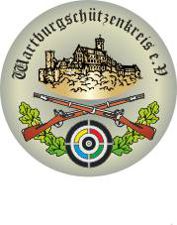 Teilnehmermeldung Teilnehmermeldung Teilnehmermeldung Teilnehmermeldung Teilnehmermeldung Teilnehmermeldung Teilnehmermeldung Teilnehmermeldung Teilnehmermeldung Teilnehmermeldung Teilnehmermeldung Teilnehmermeldung Teilnehmermeldung Teilnehmermeldung Teilnehmermeldung Teilnehmermeldung Wartburgschützenkreis - Wanderpokal OrdonnanzgewehrWartburgschützenkreis - Wanderpokal OrdonnanzgewehrWartburgschützenkreis - Wanderpokal OrdonnanzgewehrWartburgschützenkreis - Wanderpokal OrdonnanzgewehrWartburgschützenkreis - Wanderpokal OrdonnanzgewehrWartburgschützenkreis - Wanderpokal OrdonnanzgewehrWartburgschützenkreis - Wanderpokal OrdonnanzgewehrWartburgschützenkreis - Wanderpokal OrdonnanzgewehrWartburgschützenkreis - Wanderpokal OrdonnanzgewehrWartburgschützenkreis - Wanderpokal OrdonnanzgewehrWartburgschützenkreis - Wanderpokal OrdonnanzgewehrWartburgschützenkreis - Wanderpokal OrdonnanzgewehrWartburgschützenkreis - Wanderpokal OrdonnanzgewehrWartburgschützenkreis - Wanderpokal OrdonnanzgewehrWartburgschützenkreis - Wanderpokal OrdonnanzgewehrWartburgschützenkreis - Wanderpokal OrdonnanzgewehrAnAnAnAnAnAnAnAnVereinsname:Vereinsname:Vereinsname:Vereinsname:Wettkampfleitung Wettkampfleitung Wettkampfleitung Wettkampfleitung Wettkampfleitung Wettkampfleitung Wettkampfleitung Wettkampfleitung Vereinsname:Vereinsname:Vereinsname:Vereinsname:Reinhard WilhelmReinhard WilhelmReinhard WilhelmReinhard WilhelmReinhard WilhelmReinhard WilhelmReinhard WilhelmReinhard WilhelmTSB-Vereinsnr.:TSB-Vereinsnr.:TSB-Vereinsnr.:TSB-Vereinsnr.:Eisenacher Straße 6Eisenacher Straße 6Eisenacher Straße 6Eisenacher Straße 6Eisenacher Straße 6Eisenacher Straße 6Eisenacher Straße 6Eisenacher Straße 6TSB-Vereinsnr.:TSB-Vereinsnr.:TSB-Vereinsnr.:TSB-Vereinsnr.:Verantwortlicher:Verantwortlicher:Verantwortlicher:Verantwortlicher:3646036460Dorndorf / RhönDorndorf / RhönDorndorf / RhönDorndorf / RhönDorndorf / RhönDorndorf / RhönVerantwortlicher:Verantwortlicher:Verantwortlicher:Verantwortlicher:Straße:Straße:Straße:Straße:E-Mail:E-Mail:r-wilhelm@web.der-wilhelm@web.der-wilhelm@web.der-wilhelm@web.der-wilhelm@web.der-wilhelm@web.deStraße:Straße:Straße:Straße:PLZ / Ort:PLZ / Ort:PLZ / Ort:PLZ / Ort:PLZ / Ort:PLZ / Ort:PLZ / Ort:PLZ / Ort:E-Mailadresse:E-Mailadresse:E-Mailadresse:E-Mailadresse:E-Mailadresse:E-Mailadresse:E-Mailadresse:E-Mailadresse:Termin:Termin:Termin:Termin:10.08.201910.08.2019Ort:Ort:Ort:Bad Liebenstein / WayndkoppeBad Liebenstein / WayndkoppeBad Liebenstein / WayndkoppeBad Liebenstein / WayndkoppeMeldung bis:Meldung bis:Meldung bis:Meldung bis:Meldung bis:20.07.201920.07.2019Nr.NameNameNameNameVornameVornameGeburtsjahrGeburtsjahrGeburtsjahrGeburtsjahrBemerkungBemerkungBemerkung123456789101112131415Ort, Datum:Ort, Datum:Ort, Datum:Unterschrift:Unterschrift:Unterschrift: